PENNSYLVANIAPUBLIC UTILITY COMMISSIONHarrisburg, PA 17105-3265OPINION AND ORDERBY THE COMMISSION:Before the Pennsylvania Public Utility Commission (Commission) for consideration and disposition is the Petition for Reconsideration filed by Philadelphia Gas Works (PGW).  The Petition was filed on June 4, 2018, seeking reconsideration of the Order entered May 18, 2018, relative to the above-captioned proceeding.Pursuant to Rule 1701 of the Pennsylvania Rules of Appellate Procedure, Pa. R.A.P. Rule 1701, the Commission must act to grant a petition for reconsideration within thirty days of the date of entry of the order for which reconsideration is sought, or otherwise lose jurisdiction to do so if a petition for review is timely filed.  The thirty-day period within which the Commission must act upon the Petition in order to preserve jurisdiction ends on June 17, 2018.  Accordingly, we shall grant reconsideration, within the meaning of Pa. R.A.P. Rule 1701(b)(3), pending review of, and consideration on, the merits of the Petition; THEREFORE,IT IS ORDERED:That the Petition for Reconsideration filed by PGW, is hereby granted, pending further review of, and consideration on, the merits.BY THE COMMISSION,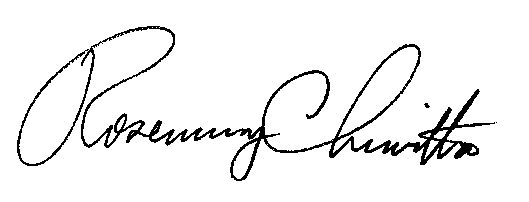 Rosemary ChiavettaSecretary(SEAL)ORDER ADOPTED: June 14, 2018ORDER ENTERED:  June 14, 2018Public Meeting held June 14, 2018Commissioners Present:Gladys M. Brown, ChairmanAndrew G. Place, Vice ChairmanNorman J. KennardDavid W. SweetJohn F. Coleman, Jr.SBG Management Services, Inc./Colonial Garden Realty Co., L.P.                              v.Philadelphia Gas WorksSBG Management Services, Inc./Simon Garden Realty Co., L.P.                              v.Philadelphia Gas WorksC-2012-2304183C-2012-2304324